xxxOd:	xxxOdesláno:	úterý 3. května 2022 10:00Komu:	xxxKopie:	xxxPředmět:	RE: Objednávka č. 3610003855Přílohy:	Nakit_3610003855.pdfDobrý den,v příloze zasíláme podepsanou objednávku č. 3610003855, prosím o informaci kdy budeme moci vyfakturovat, děkuji.S pozdravem, xxxxxxxxx,xxx,xxx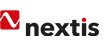 Nextis Services s.r.o. | Czech Republic | 720 00 Ostrava | Krmelínská 934/4 ID: 29385920 | VAT: CZ29385920CZ: Informace obsažené v textu e-mailu nejsou nabídkou či návrhem na uzavření smlouvy. Tento e-mail a všechny připojené soubory jsou důvěrné a mohou být chráněny zákonem. Tento e-mail je určen pouze uvedenému příjemci a dalším osobám, které jsou jmenovitě uvedeny jako příjemci. Jestliže nejste oprávněný příjemce, pak jakákoliv forma zveřejnění, reprodukce, kopírováni, distribuce nebo šíření je přísně zakázána. Pokud jste obdržel/a tento e-mail omylem, oznamte to, prosím, neprodleně jeho odesílateli a pak jej vymažte. Osobní údaje, které nám v rámci e-mailové komunikace případně poskytnete, mohou být dále zpracovávány. Bližší informace o zpracování osobních údajů najdete na www.nextis.czEN: The information contained within the text of this email does not constitute an offer or a proposal to conclude a contract. This email and all the files attached to it are confidential and may be protected under law. This email is only intended for the stated recipient and for any other individuals that have been listed by name as recipients. Any form of publication, reproduction, copying, distribution or dissemination is strictly prohibited, if you are not the authorised recipient. If you have received this email in error, please inform the sender without any delay and then delete the email. Any personal data that you provide as part of the email communications may be further processed. More information on the processing of personal data is available at www.nextis.czDE: Die in der E-Mail-Nachricht enthaltenen Informationen stellen weder ein Angebot noch einen Vertragsentwurf dar. Diese E-Mail-Nachricht und alle angehängten Dateien sind vertraulich und können gesetzlich geschützt sein. Diese E-Mail ist nur für den adressierten Empfänger und weitere namentlich angeführte Empfänger bestimmt. Wenn Sie kein berechtigter Empfänger sind, dann ist jedwede Form der Veröffentlichung, Wiedergabe, des Kopierens, des Vertriebs oder der Verbreitung streng verboten. Haben Sie diese E-Mail versehentlich erhalten, dann teilen Sie diese Tatsache bitte umgehend dem Absender mit und löschen Sie die E-Mail-Nachricht. Die von Ihnen im Rahmen der E-Mail-Kommunikation übermittelten personenbezogenen Daten können weiter verarbeitet werden. Nähere Informationen zur Verarbeitung von personenbezogenen Daten erhalten Sie auf www.nextis.czFrom: xxxSent: Wednesday, April 13, 2022 2:58 PMTo: xxxCc: xxxSubject: Objednávka č. 3610003855Dobrý den,přílohou Vám zasíláme výše uvedenou objednávku.Vzhledem k povinnosti uveřejňovat veškeré smlouvy v hodnotě nad 50 tis. Kč bez DPH v Registru smluv vyplývající ze zákona č. 340/2015 Sb., Vás žádámeo potvrzení objednávky, a to nejlépe zasláním skenu objednávky podepsané za Vaši stranu osobou k tomu oprávněnou tak, aby bylo prokazatelnéuzavření smluvního vztahu. Uveřejnění v souladu se zákonem zajistí objednatel - Národní agentura pro komunikační a informační technologie, s.p.S pozdravem a přáním příjemného dnexxx